Развлечение «Богатырские забавы» в старшей группе.Цель: Формировать у детей дошкольного возраста чувство патриотизма на основе знакомства детей с героическими образами былинных богатырейЗадачи: : Развивать чувства патриотизма с использованием былин и легенд русского  народа, формирование гендерной и гражданской принадлежности;
 Познакомить с героями былин, их подвигами; дать представление об оружии,  учить различать и называть богатырские доспехи и оружие ( кольчугу, шлем ,палицу, копьё, щит, меч, лук, стрелы, колчан).
  Развивать творческую и интеллектуальную инициативу; чувство командного единства, быстроту и ловкость.
 Воспитывать чувство гордости за богатырскую силу России, уважение к русским воинам, желание им подражать.Предварительная работа:Чтение художественной литературы «Добрыня Никитич и Змей Горыныч»,  «Никита Кожемяка», »,  «Илья Муромец».Прослушивание аудиосказок и просмотр мультипликационных фильмов по теме.Знакомство с пословицами и поговорками о Родине, силе, мужестве и доблести, загадками о богатырях.Составление рассказа по картине В.М. Васнецова « Богатыри»Беседы: « Кто такой русский богатырь?», « Богатырское снаряжение», «Как стать Богатырём?», « Подвиги русских богатырей»;
• Рассматривание иллюстраций с изображением богатырей, богатырских доспехов и оружия;• Показ  презентации « Русские богатыри»Рисование по теме « Богатыри»Лепка «Богатырский конь»Раскраски про богатырейКонструирование « Богатырская застава» Интеграция образовательных областей: «Социализация». «Коммуникация». «Чтение художественной литературы». «Художественное творчество». «Физическая культура».Оборудывание: Аудиозапись «Богатырская наша сила» С.Намина, канат, картинки с изображением богатырского снаряжения, два коня (на палке),  пазлы с изображением оружия, гимнастическая палка, сундучок с загадками и ларец с подарком (книга, шоколадные монеты, набор солдатиков «Богатыри».Ход развлечения:Дети сидят на стульчиках. Под музыку «Богатырская наша сила» входит Богатырь (в костюме древнерусского воина), обходит зал и останавливается в центре.Богатырь:            Вас приветствую, друзья!Из богатырей известныхСамым младшим буду я!Вы узнали меня, ребята? Я Алёша Попович. Принёс гостинец я для вас, (показывает ларец), но ларец этот не простой, а заколдованный и открыть его смогут смелые и ловкие, умные и быстрые ребята. Вы готовы к испытаниям?  Тогда начнём  соревнования!  Игра «Да - нет»: Богатырь читает начало фразы, дети продолжают ее, отвечая соответственно «да» или «нет».Богатырь:          Наша Родина сильна... да.И у нас она одна... да.На Руси богатыри есть    да.Им всегда хвала и честь  да.Илья Муромец – герой   да.Он был самый молодой   нет.Соловья он победил ...     да.Из автомата подстрелил ... нет.Алеша Попович тоже герой ... да.Он сильный, смелый, молодой ... да.Он в Киеве-граде дружинником был... даКарабаса в бою победил...   нет.На танках боролись богатыри с врагом ... нет.Они воевали с мечом и копьем ... да.Добрыня Никитич был слабым и хилым... нет.Он змея сумел победить своей силой ... да.Гордимся мы нашими богатырями ... да.Хотим  быть такими же сами... да.Ведущий: Так  кто же такие богатыри? (Силачи, воины, защитники).- Дети, а теперь покажите, какие они богатыри.         ФизкультминуткаБогатырь – он вот каков:   (показ силача)Он силен, он здоров.   (по очереди руки к плечам)Он из лука стрелял,   (имитация стрельбы из лука)Метко палицу бросал.   (имитация движения)На границе стоял,Зорко-зорко наблюдал.   (повороты головы вправо-влево с поднятой к       глазам ладони)Подрастем и мы, смотри,Станем, как богатыри!   (поднять руки высоко вверх)Ведущий: Много ратных подвигов на счету богатырском! Есть чему поучиться и позавидовать.  Любит русский народ богатырей, славит их, складывает песни об их подвигах, о том, как берегут и защищают они родную Русь. Как называются эти сказания? (Былины) Сейчас я хочу проверить, как вы их знаете.1. Назовите богатырей, которых вы знаете.2. Откуда родом Илья Муромец? (из г. Мурома)3. Кто передал Илье Муромцу меч-кладенец? (Святогор)4. Кого победил Никита Кожемяка? (Змея)5. Из какой семьи Алеша Попович? (священника)6. Что означает имя Добрыни Никитича? (Добрыня – добрый, великий)7. Какому князю служили эти богатыри? (Владимиру)8. Кто из богатырей носил прозвище «тихий»? (Добрыня Никитич)9. С кем боролся Алеша Попович? (с Тугарином Змеем)10. Как звали коня Добрыни Никитича? (Белеюшка)Богатырь:  Конь для богатыря – первый друг и помощник. Давайте и мы с вами устроим конные состязания.Командная эстафета «Скачки на конях»Соревнуются  по две команды. Игра «Сложи картинку» (разрезные картинки с изображением богатырского оружия)Ведущий: А теперь задание для наших девочек: кто из вас быстро и правильно соберет богатыря в поход.Игра «Собери богатыря в поход»Командам девочек предлагается наборы картинок. Например: палатка, шлем, термос, меч, кроссовки, кольчуга, шарф и т.д.) Участницы должны отобрать картинки с изображением необходимых  в походе  предметов)Богатырь:  Ну, а теперь начнем же забавы богатырские! Для начала испытаем вашу силушку. Традиционно на Руси битвы начинались с боя богатырей поединщиков, так и мы начнем состязания наши:«Силушка русская»(игроки соревнуются парами: отжимаются, мерятся силами на руках, перетягивают друг друга при помощи палки)Ведущий: Как мы уже говорили, богатыри были сильными, отважными защитниками земли русской и об этих качествах сложено много пословиц. Каких пословиц только нет – и в каждой мудрый дан совет. Например:Кто впереди идет – того страх не берет!Где смелость, там и победа.Военному делу учиться всегда пригодится.Задание «Закончи пословицу»:      Один за всех (и все за одного).                                                  Тяжело в учении – (легко в бою)                                                            За правое дело (стой смело).Нет друга - так ищи, а нашел... (береги).Один в поле (не воин).Сам погибай (а товарища выручай).                                                  Умелый боец везде... (молодец).Соревнование «Богатырский конь»Ведущий (показывая сундучок):-В этом сундучке спрятались загадки. Вы готовы их отгадать, ребятки? Богатырь загадывает детям загадки:Рубашку такую не вяжут, не шьют,Ее из колечек железных плетут.(кольчуга)Оружие это не просто поднять,Не просто поднять и в руках удержать.Снести им легко было голову с плеч,Ну, что, догадались? Конечно же….(меч)Железная шапка с острым концом,А впереди клюв навис над лицом.(шлем)Чтобы грудь защищать от ударов врагаУж вы это знаете наверняка,На левой руке у героя виситТяжелый, блестящий и кругленький…(щит)Летит птица перната без глаз, без крыл, сама свистит, сама бьет(стрела)Богатырь: И последнее испытание. Хочу посмотреть я, какие вы дружные. Ведь не зря говорят: «один в поле не воин». У меня в руках канат, кто сильнейший из ребят?!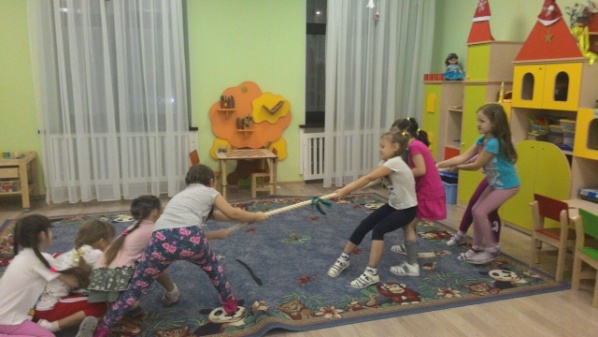 Состязание «Перетяни канат»Богатырь: Вот и закончились наши состязания,Это были большие испытания!Ведущий:  Да, не перевелись на Руси богатыри и добры молодцы, показали свою удаль молодецкую да силушку могучую! Не топтать врагу нашу землю-матушку, раз такие защитники на ней подрастают!Богатырь:          Дружба помогла пройтиВсе преграды на пути!Вы подарки заслужили,Ну а мне пора идти!(Богатырь отдает сундучок с подарками (книгой о богатырях, золотыми шоколадными монетами и набором солдатиков), прощается и уходит.)